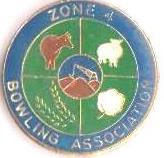 President’s Pairs Champions YearLeadSkipClub / District1997R BerneyT MillerYeoval / FWDBA1998David Barclay Brian McCarthyMacquarie Club / FWDBA1999Ray CrossJohn EdwardsNarromine / FWDBA2000Kevin HatchGlen Knight Bourke / FWDBA2001Michael MoggOwen ParryCoolah / WSDBA2002George CannonBrian DeevesCondobolin / CWDBA2003Garry FinlayHeath McGuireWest Dubbo / FWDBA2004Ray CrossJohn EdwardsNarromine / FWDBA2005Dean SearleJamie WrayParkes Railway Diggers / CWDBA2006Ron SmithWayne WykesNyngan / MBDBA2007William BarrowMal WaltonNyngan / MBDBA2008Warwick SullivanKeith FernandoWest Dubbo / FWDBA2009Tom HaughtonPaul GregsonPeak Hill / CWDBA2010Alan AndriskeBen SullivanWest Dubbo / FWDBA2011Greig BallTom CaseyParkes B & SC / CWDBA2012Paul BesgroveLex EdmedDunedoo / WSDBA2013Paul BesgroveLex EdmedDunedoo / WSDBA2014Jeff IrvinNoel RainesGilgandra / FWDBA2015Alan WeaverLuke CoffeeTrangie / MBDBA2016Alan ClarkePeter FarrellMudgee / CMDBA2017Colin McDonaldKen PoppettLithgow Workies / CMDBA2018Chris BryantRon StinsonBlayney / WDBA2019David KurtzDavid McDonaldMudgee2020Guy ReganBourke